Allegato n. 2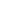 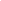 ADOZIONE LIBRI DI TESTO  PROPOSTA/CONFERMA  A.S. 2024/2025     Materia                                    Classe           Sez.           Prof.                    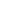 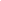 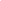 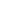 ISTITUTO SUPERIORELiceo Artistico, Musicale e Coreutico, IPIA “FRANCESCO GRANDI” SorrentoFIRMA DEL DOCENTE-----------------------------CODICEAUTORETITOLOVOL.EDITOREPREZZO€ACQUISTASI  /  NOIN USOSI  /  NONUOVAADOZIONESI  /  NOCONSIGLIATOSI  /  NO